Чем кормить белок?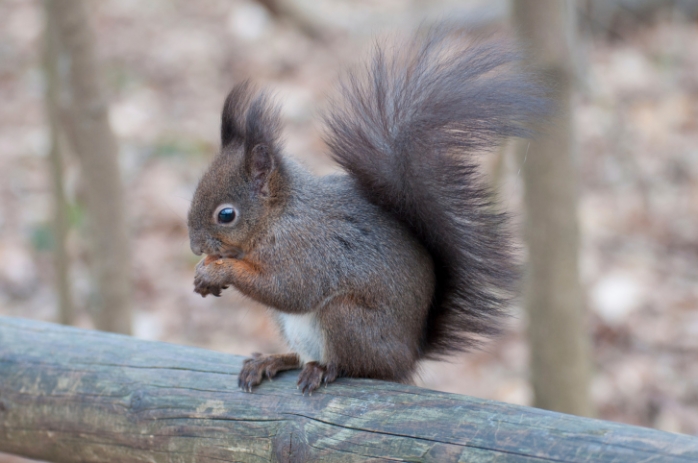 Ничто не может сравниться с прогулкой по парку под тенью могучих крон деревьев, с наблюдением за грациозно плавающими утками в водоеме и конечно с кормлением белок. Все это может доставить массу приятных впечатлений, как взрослым, так и детям. 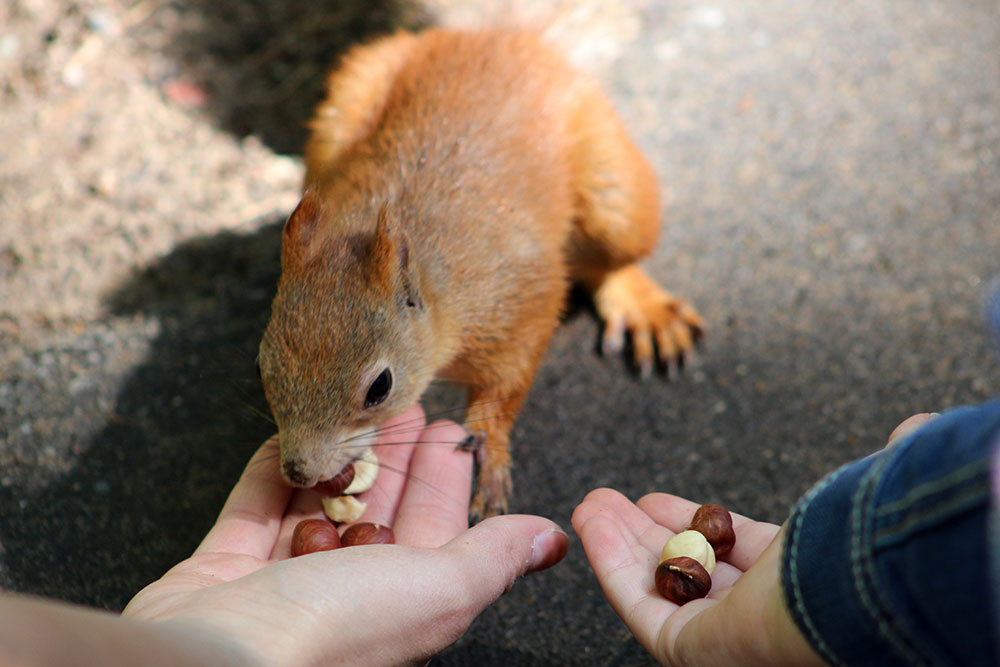 Шустрое поедание орехов и других лакомств этими маленькими пушистыми существами можно запечатлеть в виде фотографии или снять на видео, главное, чтобы угощение белке понравилось, а для этого нужно знать, чем кормить белок в парке. Не все продукты, которыми питается человек можно давать белкам, ведь белки - это лесные существа, живущие на ветвях деревьев, а значит, угощение должно быть как можно схоже с тем, чем питаются белки в природе. Основное меню белки, живущей на лоне природы, в большинстве своем состоят из семян деревьев и кустарников.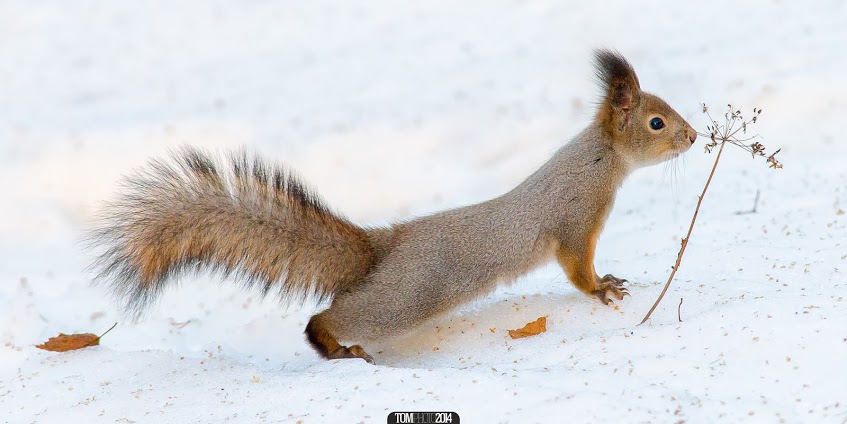  В таежных лесах – это могут быть семена кедра, лиственницы, сосны и ели. В широколиственных и смешенных лесах в рацион питания уже входят орехи, например фундук, бук, а также желуди и семена различных трав. Кроме того в летнее время белки охотно питаются соцветиями цветов, почками, побегами и лесными ягодами. К концу лета и в начале осени в рационе питания белок появляются грибы, такие как маслята, подберезовики, белые грибы, подосиновики, которые употребляются белками, как в свежем виде, так и запасаются впрок на зиму. Чаще грибы служат заменой орехов и семян при плохой урожайности, в голодное время года.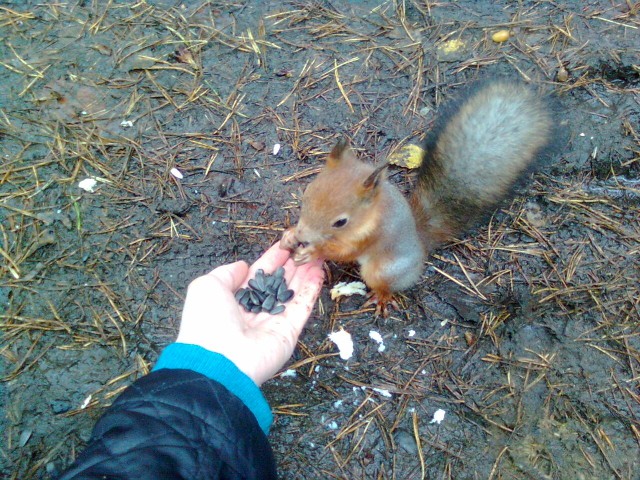 Не брезгуют белки и животной пищей. Чаще всего - это всевозможные насекомые, но бывают и птенцы мелких птиц. Понятно, что кормление естественной пищей белок является трудоемким занятием, поэтому при кормлении белок следует подбирать такие продукты, которые больше подходят зверькам. В летнее время - это могут быть фрукты, такие как яблоки, груши и морковь, крупно порезанные на кусочки, ягоды и сухарики только из белого хлеба (без соли). В зимнее время, свежие фрукты лучше заменять сухофруктами без сахара и других добавок, также белок можно кормить тем, чем кормят синиц зимой, а именно несоленым свиным салом, в котором много калорий и витаминов. Конечно, в любой сезон белочек можно побаловать очищенными грецкими орехами, нечищеными тыквенными и подсолнечными семечками, кедровыми орешками в скорлупе, фундуком в скорлупе. Главное, чтобы все эти продукты были несолеными, не содержали сахар или другие ароматические и вкусовые добавки. Прежде, чем кормить белок в парке, найдите деревья, где они сидят, возьмите корм в ладонь и поднесите к стволу дерева так, чтобы ладонь была полностью открыта, и подзовите белок цоконием. Как только белки обратят свое внимание и увидят корм, они спустятся с веток по стволу и полакомятся с ваших рук. Основныe нормы кормления животных Московского Зоопарка. (питание для Белок)1 хлеб пшен. ежедневно 102 орехи лесные ежедневно 103 орехи грецкие через 2 дня 104 орехи кедровые ежедневно 105 орехи земляные ежедневно 106 каштан через день 107 семена подсолн. ежедневно 108 семена тыквы ежедневно 109 яблоки через день 510 морковка через день 511 капуста через день 512 фрукты, ягоды ежедневно 213 сухофрукты ежедневно 215 конопля ежедневно 216 грибы сухие ежедневно 217 салат ежедневно 218 творог ежедневно 219 молоко ежедневно 320 масло слив. ежедневно 221 яйцо курин. через день 122 мед чередовать 223 повидло чередовать 224 соль ежедневно 225 мел чередовать 226 костн.мука чередовать 227 червь мучной ежедневно 228 рыба ежедневно 229 трава,ветки ежедневно вволю30 шишки ежедневно вволю31 хвоя ежедневно вволюВыписка из "Книги рационов".Чего нельзя давать белкам?СладкоеСолёное (не годятся солёный крекер, кириешки, чипсы - все наши припасы к пиву)КопчёноеЖареное (даже орехи или семечки)МиндальМИНДАЛЬ - ДЛЯ БЕЛОК ЯД!!!Не забывайте мыть руки после кормления милых зверьков!